 О внесении изменений постановление администрации  Атнарского сельского поселения  от  08.02.2016 № 12 «Об утверждении муниципальной программы «Развитие транспортной системы Атнарского сельского поселения Красночетайского района Чувашской Республики на 2016-2020 годы»          В соответствии с решением Собрания депутатов  Атнарского сельского поселения Красночетайского района Чувашской Республики от 5 декабря 2019 года № 1 «О бюджете Атнарского сельского поселения Красночетайского района Чувашской Республики на 2020 год и на плановый период 2021и 2022годов» администрация  Атнарского сельского поселения Красночетайского района Чувашской Республики   п о с т а н о в л я е т:Внести изменение постановление администрации  Атнарского сельского поселения  от  08.02.2016 № 12 «Об утверждении муниципальной программы «Развитие транспортной системы Атнарского сельского поселения Красночетайского района Чувашской Республики на 2016-2020 годы»:В паспорте муниципальной программы «Развитие транспортной системы Атнарского сельского поселения Красночетайского района Чувашской Республики на 2016 – 2020 годы», утвержденной постановлением администрации Атнарского сельского поселения Красночетайского района от 08 февраля 2016 года № 12 «Об утверждении муниципальной программы  «Развитие транспортной системы Атнарского сельского поселения Красночетайского района Чувашской Республики на 2016-2020 годы» внести следующие изменения: позицию «Объемы средств бюджета Атнарского сельского поселения на финансирование муниципальной программы» изложить в следующей редакции: «прогнозируемый объем финансирования Муниципальной программы составляет 5367,047 тыс. рублей, в том числе:Объемы финансирования Муниципальной программы подлежат ежегодному уточнению исходя из возможностей бюджета района»;2) Раздел IV. Обоснование объема финансовых ресурсов, необходимых для реализации Муниципальной программыФинансовое обеспечение реализации Муниципальной программы осуществляется за счет бюджетных ассигнований бюджета Атнарского сельского поселения, а также дополнительных ресурсов и привлекаемых средств федерального бюджета, средств республиканского бюджета Чувашской Республики. При реализации Муниципальной программы используются различные инструменты государственно-частного партнерства, в том числе софинансирование за счет собственных средств юридических лиц и привлеченных ими заемных средств.Общий объем финансирования Муниципальной программы в 2016-2020 годах составит 5367,047 тыс. рублей, в том числе средства:федерального бюджета – 0,0 тыс.руб.республиканского бюджета Чувашской Республики –2728,305 тыс. рублей;местных бюджетов –2638,742тыс. рублей;внебюджетных источников – 0,0 тыс. рублей.Объемы финансирования Муниципальной программы подлежат ежегодному уточнению исходя из возможностей бюджета района».3) В муниципальной программе «Развитие транспортной системы Атнарского сельского поселения Красночетайского района Чувашской Республики на 2016-2020 годы»  приложение 3  изложить в следующей редакции:  Приложение № 3 к муниципальной программе"Развитие транспортной системыАтнарского сельского поселенияКрасночетайского района Чувашской Республики»на 2016-2020 годы"РЕСУРСНОЕ ОБЕСПЕЧЕНИЕ МУНИЦИПАЛЬНОЙ ПРОГРАММЫ ЗА СЧЕТ ВСЕХ ИСТОЧНИКОВ ФИНАНСИРОВАНИЯ4) В приложение № 4 к муниципальной программе "Развитие транспортной системы Атнарского сельского поселения Красночетайского района Чувашской Республики» на 2016-2020 годы" в паспорте подпрограммы Атнарского сельского поселения Красночетайского района Чувашской Республики «Автомобильные дороги» позицию «Объемы средств бюджета Атнарского сельского поселения на финансирование муниципальной программы» изложить в следующей редакции: прогнозируемый объем финансирования Муниципальной программы составляет 5208,553 тыс. рублей, в том числе:5)   Раздел IV. Обоснование объема финансовых ресурсов, необходимых для реализации подпрограммы изложить в следующей редакции:Финансовое обеспечение реализации Подпрограммы осуществляется за счет бюджетных ассигнований бюджета Атнарского сельского поселения, а также дополнительных ресурсов и привлекаемых средств федерального бюджета, средств республиканского бюджета Чувашской Республики.Общий объем финансирования подпрограммы при строительстве, реконструкции, капитальном ремонте и ремонте, содержании автомобильных дорог и искусственных сооружений на них в 2016–2020 годах составит за счет всех источников финансирования 5367,047 тыс. рублей, в том числе средства:федерального бюджета – 0,0 тыс.руб.республиканского бюджета Чувашской Республики –2728,305 тыс. рублей;местных бюджетов –2638,742тыс. рублей;внебюджетных источников – 0,0 тыс. рублей.2.  Настоящее постановление вступает в силу со дня подписания и распространяется на правоотношения, возникшие с 1 января 2020 года.3. Контроль за исполнением постановления оставляю за собой. Глава администрации Атнарского сельского поселения                                                     А.А.Наумова  ЧĂВАШ РЕСПУБЛИКИХĔРЛĔ ЧУТАЙ  РАЙОНĚ 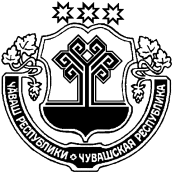 ЧУВАШСКАЯ РЕСПУБЛИКА КРАСНОЧЕТАЙСКИЙ  РАЙОН  АТНАР ЯЛ ПОСЕЛЕНИЙĚН                       АДМИНИСТРАЦИЕЙЫШĂНУ13.05.2020  № 29Атнар салиАДМИНИСТРАЦИЯАТНАРСКОГО  СЕЛЬСКОГОПОСЕЛЕНИЯ ПОСТАНОВЛЕНИЕ13.05.2020  № 29село АтнарыОбщий объем средств финансирования муниципальной программы составит  5367,047 тыс. рублей, в том числе:в 2016 году – 742,8 тыс.руб.в 2017 году –816,023 тыс.руб.в 2018 году – 788,988 тыс.руб.в 2019 году – 1645,685 тыс.руб.в 2020 году -1383,551 тыс.руб.СтатусНаименованиеподпрограммы (основного мероприятия, мероприятия)Код бюджетной классификацииКод бюджетной классификацииКод бюджетной классификацииКод бюджетной классификацииИсточники  финансированияОценка расходов по годам, тыс. рублейОценка расходов по годам, тыс. рублейОценка расходов по годам, тыс. рублейОценка расходов по годам, тыс. рублейОценка расходов по годам, тыс. рублейОценка расходов по годам, тыс. рублейСтатусНаименованиеподпрограммы (основного мероприятия, мероприятия)ГРБСРзПрЦСРВРИсточники  финансирования20162017201820192020Подпрограмма «Автомобильные дороги»Мероприятие  Содержание автомобильных дорог общего пользования местного значения в границах населенных пунктов сельских поселенийххххвсего742,8816,023788,9881645,6851383,551Подпрограмма «Автомобильные дороги»Мероприятие  Содержание автомобильных дорог общего пользования местного значения в границах населенных пунктов сельских поселенийххххфедеральный бюджет0,000,000,000,000,00Подпрограмма «Автомобильные дороги»Мероприятие  Содержание автомобильных дорог общего пользования местного значения в границах населенных пунктов сельских поселенийххххреспубликанский бюджет 217,2224,023336,3881164,043786,651Подпрограмма «Автомобильные дороги»Мероприятие  Содержание автомобильных дорог общего пользования местного значения в границах населенных пунктов сельских поселенийххххбюджет  Атнарского сельского поселения525,6592,0452,6481,642596,9Подпрограмма«Повы-шение безопасности дорож-ного дви-жения в Атнарском сель-ском посе-лении в 2016–2020 »Основное мероприятие    Обустройство и совершенствование опасных участков улично-дорожной сети населенных пунктоввсего по подпрограмме0,000,000,000,000,00Подпрограмма«Повы-шение безопасности дорож-ного дви-жения в Атнарском сель-ском посе-лении в 2016–2020 »Основное мероприятие    Обустройство и совершенствование опасных участков улично-дорожной сети населенных пунктовхххфедеральный бюджет0,000,000,000,000,00Подпрограмма«Повы-шение безопасности дорож-ного дви-жения в Атнарском сель-ском посе-лении в 2016–2020 »Основное мероприятие    Обустройство и совершенствование опасных участков улично-дорожной сети населенных пунктовхххреспубликанский бюджет 0,000,000,000,000,00Подпрограмма«Повы-шение безопасности дорож-ного дви-жения в Атнарском сель-ском посе-лении в 2016–2020 »Основное мероприятие    Обустройство и совершенствование опасных участков улично-дорожной сети населенных пунктовхххбюджет  Атнарского сельского поселения0,000,000,000,000,00Общий объем средств финансирования муниципальной программы составит  5208,553 тыс. рублей, в том числе:в 2016 году – 742,8 тыс.руб.в 2017 году –816,023 тыс.руб.в 2018 году – 788,988 тыс.руб.в 2019 году – 1645,685тыс.руб.в 2020 году -1215,057 тыс.руб.